ΘΕΡΙΝΟ ΩΡΑΡΙΟ ΛΕΙΤΟΥΡΓΙΑΣ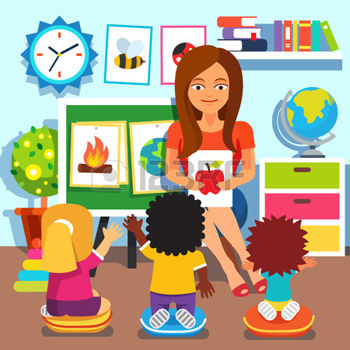 ΑΠΟ  13 – 6 - 2016  ΕΩΣ  16 – 9 - 2016-06-07Η ΒΙΒΛΙΟΘΗΚΗ ΘΑ ΛΕΙΤΟΥΡΓΕΙΜΟΝΟ  ΠΡΩΙ 7.30  -  14.30